APPLICATION FOR PERMIT TO UNDERTAKE MONUMENTAL WORK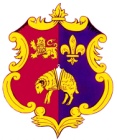 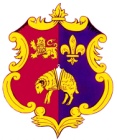 **********************************************************************************PERMITCemetery office use onlyTown Council Offices, Drake Road, Tavistock, Devon PL19 0AU  Tele: 01822 613529**********************************************************************************PERMITCemetery office use onlyTown Council Offices, Drake Road, Tavistock PL19 0AU  Tele: 01822 613529Name and Address of Monumental Mason:Name and Address of Monumental Mason:Name and Address of Monumental Mason:Name and Address of Monumental Mason:Name and Address of Monumental Mason:Name and Address of Monumental Mason:Name and Address of Monumental Mason:Name and Address of Monumental Mason:Name and Address of Monumental Mason:Name and Address of Monumental Mason:Name and Address of Monumental Mason:Name and Address of Monumental Mason:Name and Address of Monumental Mason:Name and Address of Monumental Mason:Name and Address of Monumental Mason:Name and Address of Monumental Mason:Name and Address of Monumental Mason:Name of Deceased:Name of Deceased:Name of Deceased:Name of Deceased:Name of Deceased:Name of Deceased:Name of Last Interment:Name of Last Interment:Name of Last Interment:Name of Last Interment:Name of Last Interment:Name of Last Interment:Name of Last Interment:Name of Last Interment:Grave No.Deed No. Deed No. Describe work to be undertaken (sketch/photo on reverse) e.g. new memorial, add inscription, repair etc.:Describe work to be undertaken (sketch/photo on reverse) e.g. new memorial, add inscription, repair etc.:Describe work to be undertaken (sketch/photo on reverse) e.g. new memorial, add inscription, repair etc.:Describe work to be undertaken (sketch/photo on reverse) e.g. new memorial, add inscription, repair etc.:Describe work to be undertaken (sketch/photo on reverse) e.g. new memorial, add inscription, repair etc.:Describe work to be undertaken (sketch/photo on reverse) e.g. new memorial, add inscription, repair etc.:Describe work to be undertaken (sketch/photo on reverse) e.g. new memorial, add inscription, repair etc.:Describe work to be undertaken (sketch/photo on reverse) e.g. new memorial, add inscription, repair etc.:Describe work to be undertaken (sketch/photo on reverse) e.g. new memorial, add inscription, repair etc.:Describe work to be undertaken (sketch/photo on reverse) e.g. new memorial, add inscription, repair etc.:Describe work to be undertaken (sketch/photo on reverse) e.g. new memorial, add inscription, repair etc.:Describe work to be undertaken (sketch/photo on reverse) e.g. new memorial, add inscription, repair etc.:Describe work to be undertaken (sketch/photo on reverse) e.g. new memorial, add inscription, repair etc.:Describe work to be undertaken (sketch/photo on reverse) e.g. new memorial, add inscription, repair etc.:Describe work to be undertaken (sketch/photo on reverse) e.g. new memorial, add inscription, repair etc.:Describe work to be undertaken (sketch/photo on reverse) e.g. new memorial, add inscription, repair etc.:Describe work to be undertaken (sketch/photo on reverse) e.g. new memorial, add inscription, repair etc.:Describe in full proposed memorial, including fixing method/foundation:Describe in full proposed memorial, including fixing method/foundation:Describe in full proposed memorial, including fixing method/foundation:Describe in full proposed memorial, including fixing method/foundation:Describe in full proposed memorial, including fixing method/foundation:Describe in full proposed memorial, including fixing method/foundation:Describe in full proposed memorial, including fixing method/foundation:Describe in full proposed memorial, including fixing method/foundation:Describe in full proposed memorial, including fixing method/foundation:Describe in full proposed memorial, including fixing method/foundation:Describe in full proposed memorial, including fixing method/foundation:Describe in full proposed memorial, including fixing method/foundation:Describe in full proposed memorial, including fixing method/foundation:Describe in full proposed memorial, including fixing method/foundation:Describe in full proposed memorial, including fixing method/foundation:Describe in full proposed memorial, including fixing method/foundation:Describe in full proposed memorial, including fixing method/foundation:Height of PlateHeight of PlateWidth of PlateWidth of PlateWidth of PlateWidth of PlateWidth of PlateWidth of PlateSize of KerbsSize of KerbsSize of KerbsSize of KerbsSize of KerbsHeight of BaseHeight of BaseWidth of BaseWidth of BaseWidth of BaseWidth of BaseWidth of BaseWidth of BaseSize of PostsSize of PostsSize of PostsSize of PostsSize of PostsLength of Foundation Length of Foundation Width of FoundationWidth of FoundationWidth of FoundationWidth of FoundationWidth of FoundationWidth of FoundationThickness of Foundation Thickness of Foundation Thickness of Foundation Thickness of Foundation Thickness of Foundation Date of intention to fix memorialDate of intention to fix memorialDate of intention to fix memorialDate of intention to fix memorialEvery memorial mason shall guarantee each individual memorial in respect of safety and stability for a period of no less than 5 years and no more than 30 years. The right to erect a memorial is subject to a 5 yearly inspection by the Cemetery Administrator.  This right may be extended after the 30 year period subject to the memorial being inspected and found to be safe.Prior to any work commencing the cemetery office must receive the permit confirming the installation date. All memorials must have the Grave Number and Memorial Firm inscribed on the base.Every memorial mason shall guarantee each individual memorial in respect of safety and stability for a period of no less than 5 years and no more than 30 years. The right to erect a memorial is subject to a 5 yearly inspection by the Cemetery Administrator.  This right may be extended after the 30 year period subject to the memorial being inspected and found to be safe.Prior to any work commencing the cemetery office must receive the permit confirming the installation date. All memorials must have the Grave Number and Memorial Firm inscribed on the base.Every memorial mason shall guarantee each individual memorial in respect of safety and stability for a period of no less than 5 years and no more than 30 years. The right to erect a memorial is subject to a 5 yearly inspection by the Cemetery Administrator.  This right may be extended after the 30 year period subject to the memorial being inspected and found to be safe.Prior to any work commencing the cemetery office must receive the permit confirming the installation date. All memorials must have the Grave Number and Memorial Firm inscribed on the base.Every memorial mason shall guarantee each individual memorial in respect of safety and stability for a period of no less than 5 years and no more than 30 years. The right to erect a memorial is subject to a 5 yearly inspection by the Cemetery Administrator.  This right may be extended after the 30 year period subject to the memorial being inspected and found to be safe.Prior to any work commencing the cemetery office must receive the permit confirming the installation date. All memorials must have the Grave Number and Memorial Firm inscribed on the base.Every memorial mason shall guarantee each individual memorial in respect of safety and stability for a period of no less than 5 years and no more than 30 years. The right to erect a memorial is subject to a 5 yearly inspection by the Cemetery Administrator.  This right may be extended after the 30 year period subject to the memorial being inspected and found to be safe.Prior to any work commencing the cemetery office must receive the permit confirming the installation date. All memorials must have the Grave Number and Memorial Firm inscribed on the base.Every memorial mason shall guarantee each individual memorial in respect of safety and stability for a period of no less than 5 years and no more than 30 years. The right to erect a memorial is subject to a 5 yearly inspection by the Cemetery Administrator.  This right may be extended after the 30 year period subject to the memorial being inspected and found to be safe.Prior to any work commencing the cemetery office must receive the permit confirming the installation date. All memorials must have the Grave Number and Memorial Firm inscribed on the base.Every memorial mason shall guarantee each individual memorial in respect of safety and stability for a period of no less than 5 years and no more than 30 years. The right to erect a memorial is subject to a 5 yearly inspection by the Cemetery Administrator.  This right may be extended after the 30 year period subject to the memorial being inspected and found to be safe.Prior to any work commencing the cemetery office must receive the permit confirming the installation date. All memorials must have the Grave Number and Memorial Firm inscribed on the base.Every memorial mason shall guarantee each individual memorial in respect of safety and stability for a period of no less than 5 years and no more than 30 years. The right to erect a memorial is subject to a 5 yearly inspection by the Cemetery Administrator.  This right may be extended after the 30 year period subject to the memorial being inspected and found to be safe.Prior to any work commencing the cemetery office must receive the permit confirming the installation date. All memorials must have the Grave Number and Memorial Firm inscribed on the base.Every memorial mason shall guarantee each individual memorial in respect of safety and stability for a period of no less than 5 years and no more than 30 years. The right to erect a memorial is subject to a 5 yearly inspection by the Cemetery Administrator.  This right may be extended after the 30 year period subject to the memorial being inspected and found to be safe.Prior to any work commencing the cemetery office must receive the permit confirming the installation date. All memorials must have the Grave Number and Memorial Firm inscribed on the base.Every memorial mason shall guarantee each individual memorial in respect of safety and stability for a period of no less than 5 years and no more than 30 years. The right to erect a memorial is subject to a 5 yearly inspection by the Cemetery Administrator.  This right may be extended after the 30 year period subject to the memorial being inspected and found to be safe.Prior to any work commencing the cemetery office must receive the permit confirming the installation date. All memorials must have the Grave Number and Memorial Firm inscribed on the base.Every memorial mason shall guarantee each individual memorial in respect of safety and stability for a period of no less than 5 years and no more than 30 years. The right to erect a memorial is subject to a 5 yearly inspection by the Cemetery Administrator.  This right may be extended after the 30 year period subject to the memorial being inspected and found to be safe.Prior to any work commencing the cemetery office must receive the permit confirming the installation date. All memorials must have the Grave Number and Memorial Firm inscribed on the base.Every memorial mason shall guarantee each individual memorial in respect of safety and stability for a period of no less than 5 years and no more than 30 years. The right to erect a memorial is subject to a 5 yearly inspection by the Cemetery Administrator.  This right may be extended after the 30 year period subject to the memorial being inspected and found to be safe.Prior to any work commencing the cemetery office must receive the permit confirming the installation date. All memorials must have the Grave Number and Memorial Firm inscribed on the base.Every memorial mason shall guarantee each individual memorial in respect of safety and stability for a period of no less than 5 years and no more than 30 years. The right to erect a memorial is subject to a 5 yearly inspection by the Cemetery Administrator.  This right may be extended after the 30 year period subject to the memorial being inspected and found to be safe.Prior to any work commencing the cemetery office must receive the permit confirming the installation date. All memorials must have the Grave Number and Memorial Firm inscribed on the base.Every memorial mason shall guarantee each individual memorial in respect of safety and stability for a period of no less than 5 years and no more than 30 years. The right to erect a memorial is subject to a 5 yearly inspection by the Cemetery Administrator.  This right may be extended after the 30 year period subject to the memorial being inspected and found to be safe.Prior to any work commencing the cemetery office must receive the permit confirming the installation date. All memorials must have the Grave Number and Memorial Firm inscribed on the base.Every memorial mason shall guarantee each individual memorial in respect of safety and stability for a period of no less than 5 years and no more than 30 years. The right to erect a memorial is subject to a 5 yearly inspection by the Cemetery Administrator.  This right may be extended after the 30 year period subject to the memorial being inspected and found to be safe.Prior to any work commencing the cemetery office must receive the permit confirming the installation date. All memorials must have the Grave Number and Memorial Firm inscribed on the base.Every memorial mason shall guarantee each individual memorial in respect of safety and stability for a period of no less than 5 years and no more than 30 years. The right to erect a memorial is subject to a 5 yearly inspection by the Cemetery Administrator.  This right may be extended after the 30 year period subject to the memorial being inspected and found to be safe.Prior to any work commencing the cemetery office must receive the permit confirming the installation date. All memorials must have the Grave Number and Memorial Firm inscribed on the base.Every memorial mason shall guarantee each individual memorial in respect of safety and stability for a period of no less than 5 years and no more than 30 years. The right to erect a memorial is subject to a 5 yearly inspection by the Cemetery Administrator.  This right may be extended after the 30 year period subject to the memorial being inspected and found to be safe.Prior to any work commencing the cemetery office must receive the permit confirming the installation date. All memorials must have the Grave Number and Memorial Firm inscribed on the base.Payment MethodCheque No. (If applicable)Cheque No. (If applicable)Cheque No. (If applicable)Cheque No. (If applicable)AmountDate Date Receipt No.Receipt No.Receipt No.Subject to the information submitted to the Cemetery Administrator of Tavistock Cemetery, permission to erect a memorial has been granted to:Name(s):Address(s): Subject to the information submitted to the Cemetery Administrator of Tavistock Cemetery, permission to erect a memorial has been granted to:Name(s):Address(s): Subject to the information submitted to the Cemetery Administrator of Tavistock Cemetery, permission to erect a memorial has been granted to:Name(s):Address(s): Subject to the information submitted to the Cemetery Administrator of Tavistock Cemetery, permission to erect a memorial has been granted to:Name(s):Address(s): Subject to the information submitted to the Cemetery Administrator of Tavistock Cemetery, permission to erect a memorial has been granted to:Name(s):Address(s): Subject to the information submitted to the Cemetery Administrator of Tavistock Cemetery, permission to erect a memorial has been granted to:Name(s):Address(s): Subject to the information submitted to the Cemetery Administrator of Tavistock Cemetery, permission to erect a memorial has been granted to:Name(s):Address(s): Subject to the information submitted to the Cemetery Administrator of Tavistock Cemetery, permission to erect a memorial has been granted to:Name(s):Address(s): Grave No: Deed No: Date of Intention to Fix: Sketch/Photo of Proposed Memorial:Sketch/Photo of Proposed Memorial:Sketch/Photo of Proposed Memorial:Sketch/Photo of Proposed Memorial:Proposed Inscription:Proposed Inscription:Proposed Inscription:I/We the owner(s) of the Exclusive Rights of Burial give consent for the specified works to be carried out on the grave.  I understand that Tavistock Town Council has no connection with any firm of monumental masons, employs no agents and accepts no responsibility for the quality and/or standard of work and/or materials used.  I/We agree to keep the memorial in a good and safe conditionName(s):Address(s): 	  Telephone No: Signature(s):                                                                                                               Date:    I/We the owner(s) of the Exclusive Rights of Burial give consent for the specified works to be carried out on the grave.  I understand that Tavistock Town Council has no connection with any firm of monumental masons, employs no agents and accepts no responsibility for the quality and/or standard of work and/or materials used.  I/We agree to keep the memorial in a good and safe conditionName(s):Address(s): 	  Telephone No: Signature(s):                                                                                                               Date:    I/We the owner(s) of the Exclusive Rights of Burial give consent for the specified works to be carried out on the grave.  I understand that Tavistock Town Council has no connection with any firm of monumental masons, employs no agents and accepts no responsibility for the quality and/or standard of work and/or materials used.  I/We agree to keep the memorial in a good and safe conditionName(s):Address(s): 	  Telephone No: Signature(s):                                                                                                               Date:    I/We the owner(s) of the Exclusive Rights of Burial give consent for the specified works to be carried out on the grave.  I understand that Tavistock Town Council has no connection with any firm of monumental masons, employs no agents and accepts no responsibility for the quality and/or standard of work and/or materials used.  I/We agree to keep the memorial in a good and safe conditionName(s):Address(s): 	  Telephone No: Signature(s):                                                                                                               Date:    I/We the owner(s) of the Exclusive Rights of Burial give consent for the specified works to be carried out on the grave.  I understand that Tavistock Town Council has no connection with any firm of monumental masons, employs no agents and accepts no responsibility for the quality and/or standard of work and/or materials used.  I/We agree to keep the memorial in a good and safe conditionName(s):Address(s): 	  Telephone No: Signature(s):                                                                                                               Date:    I/We the owner(s) of the Exclusive Rights of Burial give consent for the specified works to be carried out on the grave.  I understand that Tavistock Town Council has no connection with any firm of monumental masons, employs no agents and accepts no responsibility for the quality and/or standard of work and/or materials used.  I/We agree to keep the memorial in a good and safe conditionName(s):Address(s): 	  Telephone No: Signature(s):                                                                                                               Date:    I/We the owner(s) of the Exclusive Rights of Burial give consent for the specified works to be carried out on the grave.  I understand that Tavistock Town Council has no connection with any firm of monumental masons, employs no agents and accepts no responsibility for the quality and/or standard of work and/or materials used.  I/We agree to keep the memorial in a good and safe conditionName(s):Address(s): 	  Telephone No: Signature(s):                                                                                                               Date:    I, the Monumental Mason, have read and understood Tavistock Town Council’s Rules and Regulations and agree to abide by them:Name:                                                              Signature:                                                   Date: I, the Monumental Mason, have read and understood Tavistock Town Council’s Rules and Regulations and agree to abide by them:Name:                                                              Signature:                                                   Date: I, the Monumental Mason, have read and understood Tavistock Town Council’s Rules and Regulations and agree to abide by them:Name:                                                              Signature:                                                   Date: I, the Monumental Mason, have read and understood Tavistock Town Council’s Rules and Regulations and agree to abide by them:Name:                                                              Signature:                                                   Date: I, the Monumental Mason, have read and understood Tavistock Town Council’s Rules and Regulations and agree to abide by them:Name:                                                              Signature:                                                   Date: I, the Monumental Mason, have read and understood Tavistock Town Council’s Rules and Regulations and agree to abide by them:Name:                                                              Signature:                                                   Date: I, the Monumental Mason, have read and understood Tavistock Town Council’s Rules and Regulations and agree to abide by them:Name:                                                              Signature:                                                   Date: Application has been approved and a permit and grant to erect a Memorial issuedApplication has been approved and a permit and grant to erect a Memorial issuedApplication has been approved and a permit and grant to erect a Memorial issuedSignatureDateApplication approved Construction approved Installation Checked 